ACTA 212/202328/06/2023Sesión de Junta Directiva del Instituto de Prensa y Libertad de Expresión (IPLEX), realizada lunes 28 junio 2023 las 7:00 p.m. por medio de zoom.Presentes: Raúl Silesky Jiménez, Presidente; Juan Pablo Estrada Gómez, Secretario; Tesorero Marco Barquero; María de los Ángeles Gutiérrez Vargas, Vicepresidente y Alejandro Delgado Faith, Vocal II y Grettel Umaña Vargas, Fiscal.Ausentes con justificación: Rocío Álvarez Olaso, Vocal I.Artículo I: Aprobación ActaSe aprueba el acta 211 de Junta Directiva.Artículo II: InformesEl 31 de mayo ante el cierre del Diario Extra en CRhoy se hizo un llamado a una reflexión ante el cierre de sus operaciones. “El cierre de un medio es una mala noticia, es un día de luto para la democracia porque se silencia una voz que también expresaba la opinión de diversos sectores de la sociedad costarricense; nos solidarizamos con la gente de Diario Extra”, dijo Silesky.”Se conoció la existencia de un Fondo para la Promoción de los Derechos Digitales en América Latina (FDD), se plantea analizar la posibilidad de elaborar algún proyecto y orientar la labor del IPLEX a este tema.Foro sobre Información y Democracia 2023/2024 invita a sus miembros a participar activamente en sus grupos de trabajo a través de reuniones en línea, talleres y convocatorias mundiales de contribuciones. Se han publicado los informes de 4 grupos de trabajo: Cómo acabar con la infodemia (2020), Un nuevo pacto por el periodismo (2021), Regímenes de responsabilidad para las redes sociales y sus usuarios (2022) y Pluralismo de la información en la curaduría e indexación de algoritmos (2023). Ahora se plantean estos temas: IA Generativa - el impacto del contenido automatizado en la democracia, Estructura de gobernanza digital internacional, Estado de derecho y democracia en el Metaverso y Consumo de medios y periodismo en Web3.Del Consorcio para Apoyar el Periodismo Independiente en la Región nos solicitaron asesorar al medio Gato Encerrado de El Salvador.Se conoce la postulación, por parte del IPLEX, de Alejandro Delgado al Consejo Global de IFEX.Con la ayuda de la Vocal se hicieron dos publicaciones: el 18 Aniversario IPLEX y el Día del Periodista Costarricense.Se conoce de una reunión del Relator de la OEA, Pedro Vaca, quien solicitó darle seguimiento al Monitoreo del IPLEX con VdS y documentar bien los casos.El tesorero informa que ya se están ejecutando las ayudas a los nicaragüenses en refugio con ayuda de la Universidad de Missouri.El 28 de junio se participó un foro latinoamericano organizado VdS sobre Informe Sombra Informe para reflejar cómo la violencia letal afecta directamente a la Libertad de Expresión.El 28 de junio se dio a conocer en redes sociales una entrevista realizada por Pan American Development Foundation (PADF) al presidente del IPLEX sobre la labor del IPLEX USA Today entrevistó a Marco Barquero como representante del IPLEX, sostuvo una reunión con Chris Kenning, periodista del periódico USA TODAY, para discutir sobre la represión a los medios independientes en América Central. Durante esta conversación, el enfoque principal fue conocer la misión del IPLEX en la protección de periodistas nicaragüenses en el exilio.Convocar a la reunión de Junta Directiva el miércoles 26 julio a las 7 p.m. propuesta.Se levanta la sesión a las 7:40 pm.Raúl Silesky Jiménez                               Juan Pablo Estrada GómezPresidente                                                      Secretario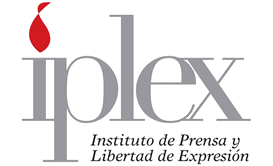 